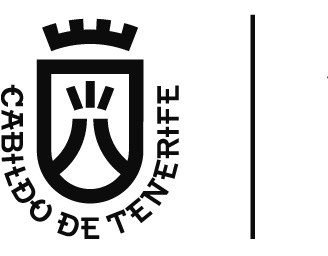 Área de PresidenciaServicio Administrativo de Sector Público InsularPRESUPUESTO GENERAL DEL CABILDO INSULAR DE TENERIFE
PROGRAMA DE ACTUACIÓN, INVERSIONES Y FINANCIACIÓN2019ENTIDAD: POLIGONO  INDUSTRIAL DE GRANADILLA, S.A.2019MEMORIA DE OBJETIVOS A REALIZAR DURANTE EL EJERCICIO 2019MEMORIA DE OBJETIVOS A REALIZAR DURANTE EL EJERCICIO 2019Durante el ejercicio 2019 la Sociedad tiene previsto incrementar el montante de inversiones, como consecuencia de la aprobación definitiva de la planificación urbanística que le afecta. De esta forma se prevén unas inversiones de 4.900.362 euros destinados a obras de urbanización en el Polígono industrial de Granadilla, que es el ámbito de actuación de la Sociedad. Las inversiones previstas se autofinanciarán, pues la Sociedad dispondrá de liquidez suficnete en el ejercicio 2019 para acometer las inversiones previstas.Se prevé un beneficio de 553.000 euros aroximadamente, consecuencia de los ingresos derivados del alquiler de terrenos y naves industriales propiedad de la Sociedad y también como consecuencia de la venta de naves industriales durante el ejercicio 2019.Durante el ejercicio 2019 la Sociedad tiene previsto incrementar el montante de inversiones, como consecuencia de la aprobación definitiva de la planificación urbanística que le afecta. De esta forma se prevén unas inversiones de 4.900.362 euros destinados a obras de urbanización en el Polígono industrial de Granadilla, que es el ámbito de actuación de la Sociedad. Las inversiones previstas se autofinanciarán, pues la Sociedad dispondrá de liquidez suficnete en el ejercicio 2019 para acometer las inversiones previstas.Se prevé un beneficio de 553.000 euros aroximadamente, consecuencia de los ingresos derivados del alquiler de terrenos y naves industriales propiedad de la Sociedad y también como consecuencia de la venta de naves industriales durante el ejercicio 2019.